Formation de l’Equipe de vie scolaireLa cocotte de profils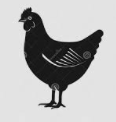 1 – Formation de binôme et distribution des cocottes en papier (support 1 &2)Les participants donnent chacun  un chiffre et commencent le décompte pour choisir un verbe d’action qui semble le mieux les décrire. Ils découvrent ensuite le profil qui correspond.Ensuite, c’est à son binôme de donner le profil qui selon lui, lui correspond.2 – Découverte des compétences transférables : projection vers les domaines professionnels de compétences transférables compte tenu des profils choisis (par la personne et son binôme) 3 - Débriefing en équipeChacun est invité à exprimer  son point de vue en collant 3 – Bilan de l’exercice : relever ensemble les coméptences mobilisées dans les tâches quotidiennes et les projeter selon notre vision et la vision que les autres peuvent avoir de nous ; L’objectif est de dépasser les barrières des métiers pour éveiller la réflexion du « après » cet emploi tremplin.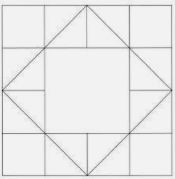 Verbes d'actionsProfilsCompétencesSavoirsObserverPhilosopheAnalyser avant d'agir prendre du reculProposerNovateurPrise d'initiative / InnoverComprendrePrésenterAnimateurExploiter l'environnementMettre en mouvementVérifierGestionnairePrévoir / Organiser la logistiqueS'assurer des procèsS'engagerStratègeRespecter les règles sociales pour l'harmonie du groupeEtre Leader OserCompétiteurPerfectionner un procèsDéfinir des objectif et évaluer des avancementsPartagerParticipatifValoriser le groupeAccueillir et ConseillerAccompagnerSolidaireSe rendre utileSoutenir sans se substituer  impulser l'engagement de l'accompagnantVerbes d'actionsProfilsCompétencesSavoirsObserverPhilosopheAnalyser avant d'agir prendre du reculEntraide, médiation, écouteGestion des émotions et de la pressionProposerNovateurPrise d'initiative / InnoverComprendreOrganisation, mobilisationRecherchePrésenterAnimateurExploiter l'environnementMettre en mouvementGardien de la cohésionmobilisationVérifierGestionnairePrévoir / Organiser la logistiqueS'assurer des procèsMaîtrise de son champ d'actionsContrôle, pédagogieS'engagerStratègeRespecter les règles sociales pour l'harmonie du groupeEtre Leader Management, ExemplaritéExpertiseOserCompétiteurPerfectionner un procèsDéfinir des objectif et évaluer des avancementsCréativité, Conception - IngénieriePartagerParticipatifValoriser le groupeAccueillir et ConseillerEsprit d'EquipeDisponibilité et EcouteAccompagnerSolidaireSe rendre utileSoutenir sans se substituer  impulser l'engagement de l'accompagnantEmpathie professionnelleHabilité dans les relations interpersonnellesDomaine de l’Enseignement & Educatif - Savoir-faireConcevoir un projet éducatif selon les spécificités de la structure et des publicsAménager le lieu de vie, d'accueil des enfants et vérifier la sécurité des équipementsOrganiser les activités ludiques, éducatives et accompagner les enfants pendant les activitésAccompagner l'enfant dans l'apprentissage des gestes de la vie quotidienne et des règles de vie en collectivitéObserver l'évolution des enfants, repérer des difficultés et échanger des informations avec l'équipe et les parentsConseiller et sensibiliser les parents et les professionnels de la petite enfance sur l'éducation et la prévention des risques de maltraitance, d'illettrisme, les risques domestiquesRéaliser un bilan d'actionsTechniques d'écoute et de la relation à la personneGestes d'urgence et de secoursPsychologie de l'enfantIdentification des signes et du degré de la douleurTechniques d'expression corporelleSoins de nursingTechniques pédagogiquesRègles d'hygiène et de sécuritéRenseigner les parents sur le fonctionnement d'une structure d'accueil ou organiser l'intégration des enfants en période d'adaptationMettre en place des actionsÉvaluer des connaissances (épreuves, examens, devoirs, ...)Enseigner les savoirs fondamentaux (français, mathématiques, sciences, ...)Suivre et conseiller les élèves dans l'organisation du travail personnelTraiter l'information (collecter, classer et mettre à jour)Surveiller le comportement des élèves et contrôler l'application du règlement intérieur, des consignes de sécurité, des règles de vie collectiveÉvaluer des connaissances (épreuves, examens, devoirs, ...)Enseigner les savoirs fondamentaux (français, mathématiques, sciences, ...)Suivre et conseiller les élèves dans l'organisation du travail personnelTraiter l'information (collecter, classer et mettre à jour)Surveiller le comportement des élèves et contrôler l'application du règlement intérieur, des consignes de sécurité, des règles de vie collectiveSavoir-faireSavoir-faireIntervenir auprès d'un public d'élèves diversIntervenir auprès d'un public d'enfants en difficultés importantes du langage ou du comportementIntervenir auprès d'enfants en situation de handicapIntervenir auprès de jeunes en difficultéIntervenir auprès d'un public d'élèves diversIntervenir auprès d'un public d'enfants en difficultés importantes du langage ou du comportementIntervenir auprès d'enfants en situation de handicapIntervenir auprès de jeunes en difficultéParticiper à l'élaboration du projet pédagogique de l'établissementParticiper à l'élaboration du projet pédagogique de l'établissementAnimer des activités culturelles et artistiquesAnimer des activités sportivesAnimer des activités culturelles et artistiquesAnimer des activités sportivesDomaine AdministratifAccueillir et renseigner les usagersAssurer un accueil téléphonique et filtrer le appelsOrganiser le planning d'un responsable (agenda), Rédiger des supports de communication interne (rapport, compte rendu, note...)Traiter l'information (collecter, classer et mettre à jour)Assurer la transmission des informations en interne et en externe (décisions, notes etc.)Saisir des documents numériquesOutils bureautiquesGestion administrativeNormes rédactionnellesMéthode de classement et d'archivageModalités d'accueilUtilisation d'outils collaboratifs (planning partagé, web conférence, réseau social d'entreprise, ...Suivre l'évolution d'un dossierConcevoir ses outils de travailRéaliser un suivi d'activité et en rendre compteArchiver des documents de référenceClasser les documents, informations et fonds documentaires d'une activitéOrganiser des procédures de communicationDomaine SocialCollaborer avec l'ensemble des intervenants à la réalisation d'un objectif communRecueillir les informations sur la situation d'une personneIntervenir lors de conflits, d'incidentsTransmettre et expliquer aux personnes les règles sociales et civiques au cours des activités de la vie quotidienneInformer et sensibiliser la personne ou le groupe aux thèmes de la violence, la toxicomanie, la sexualité, l'illettrisme et apporter un appui personnalisé par des conseils, du soutienRéaliser les démarches socioéducatives avec la personne auprès d'organismes sociaux, médicaux, employeurs, enseignantsCommunication interne et externeTechniques de conduite d'entretienIdentification de signes d'addictionTechniques de prévention et de gestion de conflitsTechniques d'écoute et de la relation à la personneCaractéristiques socio-culturelles des publicsPsychologie de l'adolescentDomaines CommercialDomaines CommercialAccueillir une clientèleProposer un service, produit adapté à la demande clientDéterminer les besoins de la personneEntretenir un outil ou matérielEntretenir un poste de travailDéfinir des besoins en approvisionnementPrincipes de la relation à la personneAccueillir une clientèleProposer un service, produit adapté à la demande clientDéterminer les besoins de la personneEntretenir un outil ou matérielEntretenir un poste de travailDéfinir des besoins en approvisionnementPrincipes de la relation à la personneDomaine de la SécuritéSurveiller les lieux, les biens et effectuer des rondes de prévention et de détection de risquesContrôler la conformité d'entrée et de sortie de personnes et de biensVérifier les accès, les lieux (fermeture, présence d'objets, de personnes, ...), les équipements Repérer les anomalies, incidents et informer la hiérarchieAssister et aider les personnes ou réceptionner les secoursAppliquer des règles de sécurité, de protection et de prévention des risquesRenseigner les supports d'intervention et d'activité (rapports, déclaration, ...)Techniques de médiationUtilisation d'outils de communication instantanée pour la coordinationOutils bureautiquesProtéger des biensProtéger des personnesDétecter les comportements suspectsQuestionner les personnes afin de prévenir des actes de malveillanceContrôler une zone sensibleDomaines CulturelAdapter la  prestation - durée, nombre de participants, logistique pour  la réalisation d'un projetConcevoir une visite guidéeÉtablir une demande d'autorisation, de réservationOrganiser le déroulement d'une prestationInformer les participants sur l'organisation de la prestation d'accompagnementAccueillir une clientèleRéaliser le bilan de la prestation d'accompagnementChercher de nouveaux projetsTechniques de communicationRègles de sécurité des biens et des personnesPrincipes de la relation clientTechniques de prévention et de gestion de conflitsLangue étrangère - AnglaisIntervenir auprès de personnes en situation de handicapIntervenir auprès d'un public scolaire